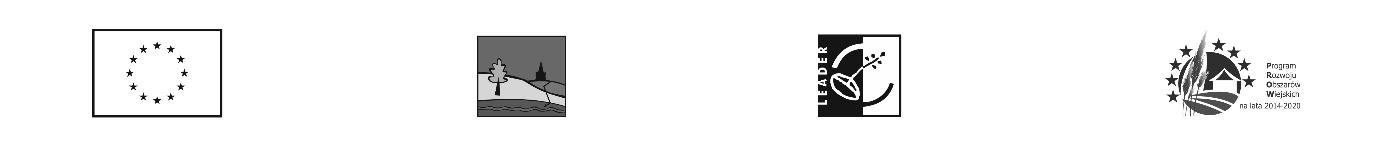 ,,Europejski Fundusz Rolny na rzecz Rozwoju Obszarów Wiejskich: Europa inwestująca w obszary wiejskie”Formularz zgłoszenia na spływ kajakowy realizowany w ramach grantu dla poddziałania 19.2 ,,Wsparcie na wdrażanie operacji w ramach strategii rozwoju lokalnego kierowanego przez społeczność” Objętego Programem Rozwoju Obszarów Wiejskich na lata 2014- 2020.Imię i nazwisko kandydata:…………………………………………………………………………………………………………………..Data urodzenia:……………………………………………………, miejsce urodzenia:……………………………………………….Adres zamieszkania:……………………………………………………………………………………………………………………………..…………………………………………………………………………………………………………………………………………………………….Telefon kontaktowy:……………………………………………..........*Dane rodzica/ opiekuna osoby niepełnoletniejImię i nazwisko rodzica/ opiekuna:……………………………………………………………………………………………………….Adres zamieszkania:……………………………………………………………………………………………………………………………..Telefon kontaktowy:………………………………………………………Oświadczam, że zapoznałem/łam się z Regulaminem Spływu Kajakowego udostępnionym przez organizatora.						             …………………………………………………………………..						      Podpis kandydata lub rodzica/ opiekuna prawnego*W przypadku osób nieletnich wymagane są dane i podpis  rodzica/ opiekuna prawnego.Projekt sfinansowano w ramach działania „Wspieranie na wdrażanie operacji w ramach strategii rozwoju lokalnego kierowanego przez społeczność” objętego Programem Rozwoju Obszarów Wiejskich na lata 2014-2020 dla operacji realizowanych w ramach projektu grantowego przez    Stowarzyszenie Lokalna Grupa Działania „Krajna nad Notecią”.